АДМИНИСТРАЦИЯ ПЛАСТУНОВСКОГО СЕЛЬСКОГО 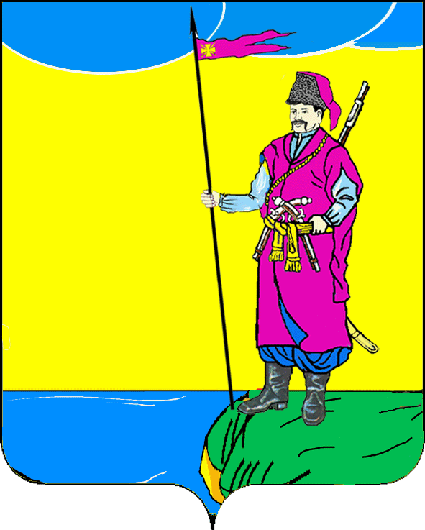 ПОСЕЛЕНИЯ ДИНСКОГО РАЙОНАПОСТАНОВЛЕНИЕот  19.02.2020 г.								№ 47станица ПластуновскаяОб утверждении Порядка составления и утвержденияплана финансово-хозяйственной  деятельностибюджетного (автономного) учреждения Пластуновского сельского поселения Динского районаВ соответствии с подпунктом 6 пункта 3.3 статьи 32 Федерального закона от 12 января 1996 года № 7-ФЗ «О некоммерческих организациях», приказом  Министерства  финансов Российской Федерации от 31 августа 2018 года          № 186н «О Требованиях к составлению и утверждению плана финансово-хозяйственной деятельности государственного (муниципального)  учреждения» п о с т а н о в л я ю:1. Утвердить Порядок составления и утверждения плана финансово-хозяйственной деятельности бюджетного (автономного) учреждения Пластуновского сельского поселения Динского района (прилагается).2. Признать утратившими силу с 1 января 2020 года постановление администрации Пластуновского сельского поселения Динского района от 23 декабря  2016 года № 614 «Об утверждении Порядка составления и утверждения плана финансово-хозяйственной деятельности бюджетных и автономных учреждений муниципального образования Пластуновское сельское поселение Динского района»;3. Контроль за выполнением настоящего постановления оставляю за собой.4. Настоящее постановление вступает в силу со дня его подписания и распространяет своё действие на правоотношения, возникшие с 1 января 2020 года.Глава Пластуновскогосельского поселения								С.К. ОлейникПРИЛОЖЕНИЕУТВЕРЖДЕНпостановлением администрацииПластуновского сельского поселенияот 19.02.2020 г № 47ПОРЯДОКсоставления и утверждения плана финансово-хозяйственной деятельности бюджетного (автономного) учреждения Пластуновского сельского поселения Динского района1. Общие положения1. Настоящий Порядок устанавливает правила составления и утверждения плана финансово-хозяйственной деятельности бюджетного (автономного) учреждения Пластуновского сельского поселения Динского района (далее – Порядок, План, Учреждение).2. При составлении плана Учреждение руководствуется Требованиями к составлению и утверждению плана финансово-хозяйственной деятельности государственного (муниципального) учреждения, утвержденными приказом Министерства финансов Российской Федерации от 31 августа 2018 г. № 186н (далее – Требования), а также настоящим Порядком.3. План составляется на финансовый год. 4. При принятии Учреждением обязательств, срок исполнения которых по условиям договоров (контрактов) превышает срок, предусмотренный пунктом 3 настоящего Порядка, показатели Плана по решению администрации Пластуновского сельского поселения Динского района, осуществляющей функции учредителя (далее – Учредитель), утверждаются на период, превышающий указанный срок.2. Сроки и порядок составления проекта Плана5. Учреждение составляет и представляет Учредителю проект Плана на этапе формирования проекта бюджета поселения на очередной финансовый год в течение 15 рабочих дней со дня получения информации о планируемом объеме субсидии из бюджета поселения, направляемой Учредителем.6.  План составляется по кассовому методу в рублях с точностью до двух знаков после запятой (рекомендуемый образец Плана приведен в приложении к настоящему Порядку).7. План состоит из раздела I "Поступления и выплаты" (далее - раздел I) и раздела II "Сведения по выплатам на закупки товаров, работ, услуг" (далее - раздел II).8. План формируется Учреждением согласно настоящему Порядку с учетом:1) планируемых объемов поступлений в виде:а) субсидий на финансовое обеспечение выполнения муниципального задания;б) субсидий, предусмотренных абзацем вторым пункта 1 статьи 78.1 Бюджетного кодекса Российской Федерации (далее - целевые субсидии), и целей их предоставления;в) субсидий на осуществление капитальных вложений в объекты капитального строительства муниципальной собственности или приобретение объектов недвижимого имущества в муниципальную собственность (далее - субсидии на осуществление капитальных вложений);г) грантов, в том числе в форме субсидий, предоставляемых из бюджетов бюджетной системы Российской Федерации (далее - гранты);д) доходов, которые учреждение планирует получить при оказании услуг, выполнении работ за плату сверх установленного муниципального задания, а в установленных случаях - в рамках муниципального задания;е) доходов от иной приносящей доход деятельности, предусмотренной уставом Учреждения;2) планируемых объемов выплат, связанных с осуществлением деятельности, предусмотренной уставом Учреждения.9. Поступления, указанные в подпунктах «а» - «г» пункта 8 настоящего Порядка, формируются Учреждением (с учетом сумм по обособленным подразделениям) на основании информации о планируемом к выделению объеме средств бюджета поселения на очередной финансовый год (далее - информация).10. Поступления, указанные в подпунктах «а» - «г» пункта 8 настоящего Порядка, формируются обособленным подразделением на основании информации, полученной от Учреждения.11. Поступления, указанные в подпунктах «д» и «е» настоящего Порядка, рассчитываются исходя из планируемого объема оказания услуг (выполнения работ) и планируемой стоимости их реализации.12. Плановые показатели по выплатам (с учетом остатка средств на начало текущего финансового года) формируются Учреждением (обособленным подразделением) в соответствии с настоящим Порядком в отношении соответствующих показателей, содержащихся в разделе I.13. Плановые показатели по расходам на закупки товаров, работ, услуг, отраженные в разделе I, подлежат детализации в разделе II.14. В графе 4 раздела I указывается классификация операций сектора государственного управления (КОСГУ), соответствующая показателям, отраженным в графе 1 раздела I.15. План составляется на основании обоснований (расчетов) плановых показателей поступлений и выплат, формирование которых осуществляется в соответствии с главой 3 Требований.16. Обоснования (расчеты) формируются по соответствующим кодам (составным частям кода) бюджетной классификации в части, касающейся:1) планируемых поступлений:а) от доходов - по коду аналитической группы подвида доходов бюджетов классификации доходов бюджетов;б) от возврата дебиторской задолженности прошлых лет - по коду аналитической группы вида источников финансирования дефицитов бюджетов классификации источников финансирования дефицитов бюджетов;2) планируемых выплат:а) по расходам - по кодам видов расходов классификации расходов бюджетов;б) по возврату в бюджет остатков субсидий прошлых лет - по коду аналитической группы вида источников финансирования дефицитов бюджетов классификации источников финансирования дефицитов бюджетов;в) по уплате налогов, объектом налогообложения которых являются доходы (прибыль) учреждения, - по коду аналитической группы подвида доходов бюджетов классификации доходов бюджетов;3) перечисления средств в рамках расчетов между учреждением и обособленным подразделением (подразделениями) - по коду аналитической группы вида источников финансирования дефицитов бюджетов классификации источников финансирования дефицитов бюджетов.17. Обоснования (расчеты) плановых показателей поступлений формируются на основании расчетов соответствующих доходов (далее - расчеты доходов) с учетом возникшей на начало финансового года задолженности перед учреждением по доходам и полученных на начало текущего финансового года предварительных платежей (авансов) по договорам (контрактам, соглашениям).18. Обоснования (расчеты) плановых показателей выплат (далее - расчеты расходов) формируются на основании расчетов соответствующих расходов с учетом произведенных на начало финансового года предварительных платежей (авансов) по договорам (контрактам, соглашениям), сумм излишне уплаченных или излишне взысканных налогов, пеней, штрафов, а также принятых и не исполненных на начало финансового года обязательств.19. В случае изменения подведомственности учреждения в течение финансового года план должен быть приведен в соответствие с настоящим Порядком в течение 1 месяца после изменения подведомственности Учреждения.20. Учреждение, имеющее обособленное(ые) подразделение(я), формирует проект Плана учреждения на основании проекта Плана головного учреждения, сформированного без учета обособленных подразделений, и проекта(ов) Плана(ов) обособленного(ых) подразделения(й), без учета расчетов между головным учреждением и обособленным(и) подразделением(ями).       3. Сроки и порядок утверждения Плана21. План утверждается руководителем Учреждения после принятия Советом Пластуновского сельского поселения Динского района решения о бюджете поселения на очередной финансовый год не позднее 10 рабочих дней со дня заключения соглашения о предоставлении субсидии на финансовое обеспечение выполнения муниципального задания.22. План автономного учреждения Пластуновского сельского поселения Динского района утверждается руководителем автономного учреждения на основании заключения наблюдательного совета автономного учреждения.23. При наличии у Учреждения обособленных подразделений утверждается План головного учреждения без учета обособленных подразделений, а также Планы для каждого обособленного подразделения, включающие показатели расчетов между головным учреждением и его обособленными подразделениями.24. План и обоснования (расчеты) плановых показателей поступлений и выплат подписываются должностными лицами, ответственными за содержащиеся в них данные – руководителем учреждения (руководителем учреждения, обслуживающего бюджетное (автономное) учреждение по бухучету), главным бухгалтером учреждения (главным бухгалтером учреждения, обслуживающего бюджетное (автономное) учреждение по бухучету) и исполнителем документа.25. Учредитель рассматривает План в течение 10 рабочих дней с даты его утверждения руководителем Учреждения и согласовывает либо отклоняет (с указанием причин отклонения).В случае отклонения Плана Учредителем, Учреждение в течение 5 рабочих дней осуществляет его доработку и повторно представляет Учредителю.26. План с учетом изменений согласовывается и утверждается руководителем Учреждения в соответствии с требованиями Порядка.27. Учредитель рассматривает План с учетом изменений в течение 10 рабочих дней с даты его утверждения руководителем Учреждения и согласовывает либо отклоняет (с указанием причин отклонения).В случае отклонения Плана Учредителем, Учреждение в течение 5 рабочих дней осуществляет его доработку и повторно представляет Учредителю.28. Утвержденный План (План учреждения с учетом изменений) размещается Учреждением на официальном сайте в сети Интернет www.bus.gov.ru не позднее пяти рабочих дней, следующих за днем утверждения Плана, в соответствии с Порядком предоставления информации государственным (муниципальным) учреждением, ее размещения на официальном сайте в сети Интернет и ведения указанного сайта, утвержденным приказом Министерства финансов Российской Федерации от 21 июля 2011 года № 86н «Об утверждении Порядка предоставления информации государственным (муниципальным) учреждением, ее размещения на официальном сайте в сети Интернет и ведения указанного сайта».4. Порядок внесения изменений в План29. Внесение изменений в показатели Плана в течение текущего финансового года может осуществляться в связи с:а) использованием остатков средств на начало текущего финансового года, в том числе неиспользованных остатков целевых субсидий и субсидий на осуществление капитальных вложений;б) изменением объемов планируемых поступлений, а также объемов и (или) направлений выплат, в том числе в связи с:изменением объема предоставляемых субсидий на финансовое обеспечение муниципального задания, целевых субсидий, субсидий на осуществление капитальных вложений, грантов;изменением объема услуг (работ), предоставляемых за плату;изменением объемов безвозмездных поступлений от юридических и физических лиц;поступлением средств дебиторской задолженности прошлых лет, не включенных в показатели плана при его составлении;увеличением выплат по неисполненным обязательствам прошлых лет, не включенных в показатели плана при его составлении;в) проведением реорганизации учреждения.30. Показатели плана после внесения в них изменений, предусматривающих уменьшение выплат, не должны быть меньше кассовых выплат по указанным направлениям, произведенных до внесения изменений в показатели Плана.31. Внесение изменений в показатели Плана по поступлениям и (или) выплатам должно формироваться путем внесения изменений в соответствующие обоснования (расчеты) плановых показателей поступлений и выплат, сформированные при составлении Плана, за исключением случаев, предусмотренных пунктом 32 Порядка.32. Учреждение по решению Учредителя вправе осуществлять внесение изменений в показатели плана без внесения изменений в соответствующие обоснования (расчеты) плановых показателей поступлений и выплат исходя из информации, содержащейся в документах, являющихся основанием для поступления денежных средств или осуществления выплат, ранее не включенных в показатели плана:а) при поступлении в текущем финансовом году:сумм возврата дебиторской задолженности прошлых лет;сумм, поступивших в возмещение ущерба, недостач, выявленных в текущем финансовом году;сумм, поступивших по решению суда или на основании исполнительных документов;б) при необходимости осуществления выплат:по возврату в бюджет бюджетной системы Российской Федерации субсидий, полученных в прошлых отчетных периодах;по возмещению ущерба;по решению суда, на основании исполнительных документов;по уплате штрафов, в том числе административных.33. При внесении изменений в показатели Плана в случае, установленном подпунктом  «в» пункта 29  Порядка при реорганизации:а) в форме присоединения, слияния - показатели Плана учреждения - правопреемника формируются с учетом показателей Планов реорганизуемых учреждений, прекращающих свою деятельность путем построчного объединения (суммирования) показателей поступлений и выплат;б) в форме выделения - показатели Плана учреждения, реорганизованного путем выделения из него других учреждений, подлежат уменьшению на показатели поступлений и выплат Планов вновь возникших юридических лиц;в) в форме разделения - показатели Планов вновь возникших юридических лиц формируются путем разделения соответствующих показателей поступлений и выплат Плана реорганизованного учреждения, прекращающего свою деятельность.После завершения реорганизации показатели поступлений и выплат Планов реорганизованных юридических лиц при суммировании должны соответствовать показателям Плана(ов) учреждения(ий) до начала реорганизации.ПРИЛОЖЕНИЕк Порядку составления и утверждения плана финансово-хозяйственной деятельности бюджетного (автономного) учреждения Пластуновского сельского поселения Динского района                                                                         УТВЕРЖДАЮ                                                       _____________________________________________                                                       (наименование должности руководителя учреждения)                                                       _____________________________________________                                                                (наименование учреждения)                                                       ________________ ____________________________                                                          (подпись)          (фамилия, инициалы)                                                             "____"____________________20____г.                                  ПЛАН           финансово-хозяйственной деятельности на 20_____г.            (плановый период 20____ и 20_____годов)                       «____»________________20___г.                                                                                      ┌────────────┐                                                                                      │    Коды    │                                                                                      ├────────────┤                от «____»_________________ 20___ г.                               Дата│            │                                                                                      ├────────────┤ Орган, осуществляющий                                                     по Сводному│            │                                                                               реестру│            │                                                                                      ├────────────┤ функции и полномочия учредителя_________________________________          глава по БК│            │                                                                                      ├────────────┤                                                                           по Сводному│            │                                                                               реестру│            │                                                                                      ├────────────┤                                                                                   ИНН│            │                                                                                      ├────────────┤ Учреждение_____________________________________________________                   КПП│            │                                                                                      ├────────────┤ Единица измерения: рубль                                                      по ОКЕИ│    383     │                                                                                      └────────────┘Раздел I. Поступления и выплатыРаздел II. Сведения по выплатам на закупки товаров, работ, услугРуководитель учреждения           _________________  ________________   ____________________________(уполномоченное лицо учреждения)      (должность)         (подпись)          (фамилия, инициалы)Исполнитель                     _________________  ____________________   ________________________                                     (должность)      (фамилия, инициалы)        (телефон)"____"_______________20___Г.┌─ ─ ─ ─ ─ ─ ─ ─ ─ ─ ─ ─ ─ ─ ─ ─ ─ ─ ─ ─ ─ ─ ─ ─ ─ ─ ─ ─ ─ ─ ─ ─ ─ ─ ─ ─ ─ ─ ─ ─ ─ ─ ─ ─ ─ ─ ─ ─ ──┐ СОГЛАСОВАНО│                                                                                                  ││_________________________________________________________________________________________________ │                      (наименование должности уполномоченного лица учредителя)│___________________                ______________________________________________________________ │      (подпись)                                       (фамилия, инициалы)└─ ─ ─ ─ ─ ─ ─ ─ ─ ─ ─ ─ ─ ─ ─ ─ ─ ─ ─ ─ ─ ─ ─ ─ ─ ─ ─ ─ ─ ─ ─ ─ ─ ─ ─ ─ ─ ─ ─ ─ ─ ─ ─ ─ ─ ─ ─ ─ ─ ┘Наименование показателяКод строкиКод по бюджетной классификации Российской ФедерацииКОСГУСуммаСуммаСуммаСуммаНаименование показателяКод строкиКод по бюджетной классификации Российской ФедерацииКОСГУна 20__г.текущий финансовый годна 20__ г. первый год планового периодана 20__г.второй год планового периодаза пределами планового периода12345678Остаток средств на начало текущего финансового года0001XXОстаток средств на конец текущего финансового года0002XXДоходы, всего:1000в том числе:доходы от собственности, всего1100в том числе:1110120доходы от оказания услуг, работ, компенсации затрат учреждения, всего1200130в том числе:субсидии на финансовое обеспечение выполнения муниципального задания за счет средств районного бюджета 1210130доходы от штрафов, пеней, иных сумм принудительного изъятия, всего1300140в том числе:1310140безвозмездные денежные поступления, всего1400150в том числе:прочие доходы, всего1500180в том числе:целевые субсидии1510180субсидии на осуществление капитальных вложений1520180доходы от операций с активами, всего1900в том числе:прочие поступления, всего1980Xиз них:увеличение остатков денежных средств за счет возврата дебиторской задолженности прошлых лет1981510XРасходы, всего2000Xв том числе:на выплаты персоналу, всего2100XXв том числе:оплата труда2110111Xвыплаты компенсационного характера, за исключением фонда оплаты труда2120112Xиные выплаты, за исключением фонда оплаты труда учреждения, для выполнения отдельных полномочий2130113Xвзносы по обязательному социальному страхованию на выплаты по оплате труда работников и иные выплаты работникам учреждения, всего2140119Xв том числе:на выплаты по оплате труда2141119Xсоциальные и иные выплаты населению, всего2200300Xв том числе:социальные выплаты гражданам, кроме публичных нормативных социальных выплат2210320Xиз них:пособия, компенсации и иные социальные выплаты гражданам, кроме публичных нормативных обязательств2211321Xна премирование физических лиц2230350Xза достижения в области культуры, искусства, образования, науки и техники, а также на предоставление грантов с целью поддержки проектов в области науки, культуры и искусствасоциальное обеспечение детей-сирот и детей, оставшихся без попечения родителей2240360Xуплата налогов, сборов и иных платежей, всего2300850Xиз них:налог на имущество организаций и земельный налог2310851Xиные налоги (включаемые в состав расходов) в бюджеты бюджетной системы Российской Федерации, а также государственная пошлина2320852Xуплата штрафов (в том числе административных), пеней, иных платежей2330853Xбезвозмездные перечисления организациям и физическим лицам, всего2400XXиз них:гранты, предоставляемые другим организациям и физическим лицам2410810Xпрочие выплаты (кроме выплат на закупку товаров, работ,услуг)2500XXисполнение судебных актов Российской Федерации и мировых соглашений по возмещению вреда, причиненного в результате деятельности учреждения2520831расходы на закупку товаров, работ, услуг, всего2600Xв том числе:закупка научно-исследовательских и опытно-конструкторских работ2610241закупка товаров, работ, услуг в сфере информационно-коммуникационных технологий2620242закупка товаров, работ, услуг в целях капитального ремонта государственного (муниципального) имущества2630243прочая закупка товаров, работ и услуг, всего2640244из них:капитальные вложения в объекты муниципальной собственности, всего2650400в том числе:приобретение объектов недвижимого имущества муниципальным учреждением2651406строительство (реконструкция) объектов недвижимого имущества муниципальным учреждением2652407Выплаты, уменьшающие доход, всего3000100Xв том числе:налог на прибыль3010Xналог на добавленную стоимость3020Xпрочие налоги, уменьшающие доход3030XПрочие выплаты, всего4000XXиз них:возврат в бюджет средств субсидии4010610XN п/пНаименование показателяКод строкиГод начала закупкиСуммаСуммаСуммаСуммаN п/пНаименование показателяКод строкиГод начала закупкина 20_ г. (текущий финансовый год)на 20_ г. (первый год планового периода)на 20_ г. (второй год планового периода)за пределами планового периода123456781Выплаты на закупку товаров, работ, услуг, всего26000X1.1в том числе:по контрактам (договорам), заключенным до начала текущего финансового года без применения норм Федерального закона от 5 апреля 2013 г. N 44-ФЗ "О контрактной системе в сфере закупок товаров, работ, услуг для обеспечения государственных и муниципальных нужд" (далее - Федеральный закон N 44-ФЗ) и Федерального закона от 18 июля 2011 г. N 223-ФЗ "О закупках товаров, работ, услуг отдельными видами юридических лиц" (далее - Федеральный закон N 223-ФЗ)26100X1.2по контрактам (договорам), планируемым к заключению в соответствующем финансовом году без применения норм Федерального закона N 44-ФЗ и Федерального закона N 223-ФЗ26200X1.3по контрактам (договорам), заключенным до начала текущего финансового года с учетом требований Федерального закона N 44-ФЗ и Федерального закона N 223-ФЗ26300X1.4по контрактам (договорам), планируемым к заключению в соответствующем финансовом году с учетом требований Федерального закона N 44-ФЗ и Федерального закона N 223-ФЗ26400X1.4.1в том числе:за счет субсидий, предоставляемых на финансовое обеспечение выполнения государственного (муниципального) задания26410X1.4.1.1в том числе:в соответствии с Федеральным законом N 44-ФЗ26411X1.4.1.2в соответствии с Федеральным законом N 223-ФЗ26412X1.4.2за счет субсидий, предоставляемых в соответствии с абзацем вторым пункта 1 статьи 78.1 Бюджетного кодекса Российской Федерации26420X1.4.2.1в том числе:в соответствии с Федеральным законом N 44-ФЗ26421X1.4.2.2в соответствии с Федеральным законом N 223-ФЗ26422X1.4.3за счет субсидий, предоставляемых на осуществление капитальных вложений26430X1.4.4за счет средств обязательного медицинского страхования26440X1.4.4.1в том числе:в соответствии с Федеральным законом N 44-ФЗ26441X1.4.4.2в соответствии с Федеральным законом N 223-ФЗ26442X1.4.5за счет прочих источников финансового обеспечения26450X1.4.5.1в том числе:в соответствии с Федеральным законом N 44-ФЗ26451X1.4.5.2в соответствии с Федеральным законом N 223-ФЗ26452X2Итого по контрактам, планируемым к заключению в соответствующем финансовом году в соответствии с Федеральным законом N 44-ФЗ, по соответствующему году закупки26500Xв том числе по году начала закупки:265103Итого по договорам, планируемым к заключению в соответствующем финансовом году в соответствии с Федеральным законом N 223-ФЗ, по соответствующему году закупки26600Xв том числе по году начала закупки:26610